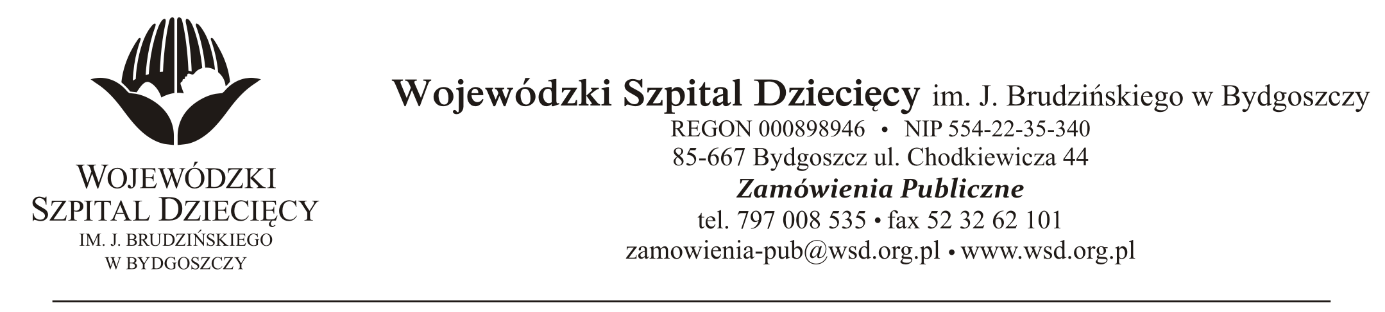 Bydgoszcz, dn. 17.02.2022r.Nr sprawy:5 / 2022 / TPDo Wykonawców:Dotyczy: postępowania o udzielenie zamówienie publicznego w trybie przetargu nieograniczonego na dostawy osobistych pomp insulinowych dla dzieci dla Wojewódzkiego Szpitala Dziecięcego w Bydgoszczy.INFORMACJA Z OTWARCIA OFERTZamawiający na podstawie art. 222 ust. 5 ustawy z dnia 11 września 2019 roku Prawo zamówień publicznych (Dz. U. z 2021 r. poz. 1129) przekazuje poniżej informacje z otwarcia ofert:Do upływu terminu składania złożono: 2 oferty:Medtronic Poland Sp. z o.o.ul. Polna 11, 00-633 Warszawars.wawtenders@medtronic.comPakiet nr 1 – Pompy insulinowe dla dzieci 50 szt. za kwotę: 334.800,00zł. brutto.Parametry oceniane – 40pkt.Ypsomed Polska Sp. z o.o.ul. Mangalia 2a, 02-759 Warszawaprzetargi@ypsomed.plPakiet nr 2 – Pompy insulinowe dla dzieci 25 szt. za kwotę: 89.100,00zł. brutto.Parametry oceniane – 40pkt.z up. DyrektoraWojewódzkiego Szpitala Dziecięcegoim. J. Brudzińskiego w BydgoszczyZ-ca Dyrektora ds. Administracyjno-Technicznychmgr inż. Jarosław Cegielski